ПРОЕКТ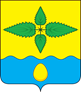 ОМСКИЙ  МУНИЦИПАЛЬНЫЙ  РАЙОН ОМСКОЙ  ОБЛАСТИАдминистрация Иртышского сельского поселенияПОСТАНОВЛЕНИЕОт ____________________   № ________Об утверждении Порядка выпаса скота частного сектора, содержания крупного рогатого скота и других домашних животных на территории Иртышского сельского поселения Омского муниципального района Омской областиВ целях упорядочения передвижения на территории Иртышского сельского поселения сельскохозяйственных животных для обеспечения безопасности граждан, сохранности имущества, а также сохранности самих сельскохозяйственных животных, в соответствии с Федеральным законом от 06.10.2003 года № 131- ФЗ «Об общих принципах организации местного самоуправления в Российской Федерации», Законом Омской области от 24.07.2006 № 770-ОЗ «Кодекс Омской области об административных правонарушениях», Правилами благоустройства территории Иртышского сельского поселения, утвержденными Решением Совета Иртышского сельского поселения от 10.04.2018 № 14,  Уставом Иртышского сельского поселения Омского муниципального района Омской областиПОСТАНОВЛЯЮ:1.	Утвердить Порядок выпаса скота частного сектора, содержания крупного рогатого скота и других домашних животных на территории Иртышского сельского поселения Омского муниципального района Омской области, согласно приложению.2.	Контроль за исполнением настоящего постановления оставляю за собой.Глава сельского поселения                                                         И.В.БарабановПриложение 1к постановлению администрацииИртышского сельского поселения Омского муниципального района от ______________ № ______Порядоквыпаса скота частного сектора, содержания крупного рогатого скота и других домашних животных на территории Иртышского сельского поселения Омского муниципального района Омской областиОбщее положение1.1. Порядок выпаса скота частного сектора, содержания крупного рогатого скота и других домашних животных на территории Иртышского сельского поселения (далее по тексту Порядок) разработан в соответствии с Федеральным законом от 06.10.2003 года № 131- ФЗ «Об общих принципах организации местного самоуправления в Российской Федерации», Законом Омской области от 24.07.2006 № 770-ОЗ «Кодекс Омской области об административных правонарушениях», Правилами благоустройства территории Иртышского сельского поселения, утвержденными Решением Совета Иртышского сельского поселения от 10.04.2018 № 14,  Уставом Иртышского сельского поселения Омского муниципального района Омской области. 1.2. Настоящие правила  разработаны  для  установления единого  порядка в  осуществлении  мероприятий, связанных с  содержанием, выпасом и  выгулом  скота.1.3. Правила  распространяются на  всех  жителей  Иртышского сельского поселения Омского муниципального района Омской областиПорядок, определяющий выпас скота частного сектора2.1. Общим собранием граждан населенного пункта Иртышского сельского поселения Омского муниципального района Омской области, имеющих крупный рогатый скот, овец, коз и т.д. определяется:1) дата выгона скота частного сектора для выпаса на пастбище;2) выбор пастуха из граждан, желающих пасти скот, или подворная очерёдность;3) время нахождения скота на пастбище;4) ответственность по заключению Договора между пастухом и владельцами скота несёт комиссия, выбранная на общем собрании;5) ответственность за порчу и потраву скотом и птицей чужих сенокосов, посевов и иных сельскохозяйственных угодий, повреждение или уничтожение насаждений и других культур несёт пастух и хозяин животного.2.2. До начала сезона выпаса скота собственники, или уполномоченные представители, обращаются в администрацию Иртышского сельского поселения Омского муниципального района Омской области или к руководителям сельскохозяйственных предприятий по вопросу отведения земель, получения разрешения или согласования мест выпаса скота на земельных участках из состава земель сельскохозяйственного назначения, земель населённых пунктов и иных земель, а также (или) в целях заключения договора аренды земельных участков для выпаса скота. 2.3. Собственники, которые содержат скот на территории населённого пункта и (или) вне стада, обязаны обеспечить животным стойловое содержание с соблюдением требований санитарных норм.3.Требования к содержанию крупного рогатого скота и других домашних животных и птиц3.1. Физические и юридические лица, имеющие в собственности крупный рогатый скот и других домашних животных обязаны содержать их в порядке, отвечающем требованиям, установленным действующим законодательством по ветеринарии.3.2. Содержание животных включает в себя:1) выпас скота на строго отведённых пастбищах;2) выпас скота без присмотра не разрешается;3)прогон скота до мест сбора в стада осуществляется владельцами до мест выпаса пастухами в соответствии с планом прогона животных;4) за порчу и потраву скотом и птицей чужих сенокосов, посевов и иных сельскохозяйственных угодий, повреждение или уничтожение насаждений и других культур будут налагаться штрафы на владельцев животных «За неправильное содержание животных»;5) запрещается выпас домашних животных возле жилых домов и на территории населённых пунктов;6) животные, принадлежащие физическим лицам, подлежат регистрации в администрации Иртышского сельского поселения Омского муниципального района Омской области в похозяйственных книгах.Вновь приобретённые животные должны пройти вакцинацию против заболеваний;7) проводить необходимые прививки, требующие ветеринарии, в случае заболевания животных прибегнуть к ветеринарной помощи;8) владельцы животных обязаны поддерживать надлежащее санитарное состояние дома и придомовой территории, складирования отходов животных производится в специально отведённых местах на территории приусадебного участка;9) владельцы собак обязаны принимать необходимые меры, обеспечивающие безопасность населения, держать их на привязи.За несоблюдение правил содержания владельцы животных несут ответственность в установленном законодательством РФ порядке.Вред, причинённый здоровью граждан, или ущерб, нанесённый имуществу граждан, возмещается владельцами животных в установленном законодательством РФ порядке.4.	Положение специальных ведомственных службОрганы государственной ветеринарной службы:- осуществляют профилактическую вакцинацию (согласно графика работы, расценок, выдают справки о проведённой прививке);- проводят работу среди населения по предупреждению заболеваний крупно-рогатого скота и других домашних животных: собак, кошек, свиней, птицы бешенством, чумой, лейкозом и другими болезнями;- оповещают совместно с администрацией о сроках и месте работы специалистов государственной ветеринарной службы.5.	Административные правонарушенияАдминистрация Иртышского сельского поселения привлекает виновных в нарушении правил по содержанию домашних животных, по обеспечению сохранности зелёной зоны, покосов, к административной ответственности, согласно кодекса об административных правонарушениях РФ.При повторном нарушении дело передаётся для рассмотрения в прокуратуру.Указанная работа проводится совместно с участковым уполномоченным полиции.